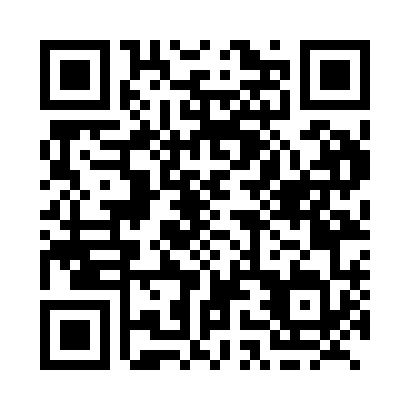 Prayer times for Britt, Ontario, CanadaWed 1 May 2024 - Fri 31 May 2024High Latitude Method: Angle Based RulePrayer Calculation Method: Islamic Society of North AmericaAsar Calculation Method: HanafiPrayer times provided by https://www.salahtimes.comDateDayFajrSunriseDhuhrAsrMaghribIsha1Wed4:326:091:196:218:3010:072Thu4:306:071:196:218:3210:093Fri4:286:061:196:228:3310:114Sat4:266:041:196:238:3410:135Sun4:246:031:196:248:3510:156Mon4:226:021:196:248:3710:167Tue4:206:001:196:258:3810:188Wed4:185:591:196:268:3910:209Thu4:165:571:196:278:4010:2210Fri4:155:561:196:278:4210:2411Sat4:135:551:196:288:4310:2612Sun4:115:541:196:298:4410:2713Mon4:095:521:196:298:4510:2914Tue4:075:511:196:308:4710:3115Wed4:055:501:196:318:4810:3316Thu4:045:491:196:318:4910:3517Fri4:025:481:196:328:5010:3618Sat4:005:471:196:338:5110:3819Sun3:585:461:196:338:5210:4020Mon3:575:451:196:348:5310:4221Tue3:555:441:196:358:5410:4322Wed3:545:431:196:358:5610:4523Thu3:525:421:196:368:5710:4724Fri3:515:411:196:378:5810:4925Sat3:495:401:196:378:5910:5026Sun3:485:401:196:389:0010:5227Mon3:465:391:196:399:0110:5328Tue3:455:381:206:399:0210:5529Wed3:445:371:206:409:0310:5630Thu3:435:371:206:409:0310:5831Fri3:415:361:206:419:0410:59